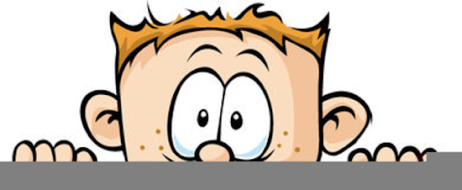 Peek at Our WeekParent Resources: Focus for the weeks is boats, triangles and rhombuses (diamonds).  Standard FocusActivityHome Extension ActivityIdentifies basic physical characteristics (e.g., landmarks or land features)Using a world map and globe, discuss the continents and the oceans.  Discuss why there was a need to invent boats to get from one land mass to another.  Show how Florida is easy to identify on the map because it is a peninsula.Children find maps very interesting.  Draw a map of your neighborhood or how you drive to school.  Make notes of landmarks along the way such as stores, ponds or cows in a field. Explores three-dimensional shapes in the environment through playBuilding BoatsThe children will use a variety of materials to make boats.  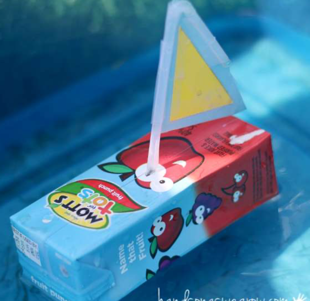 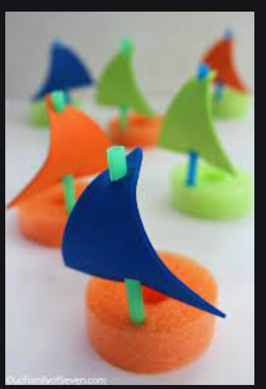 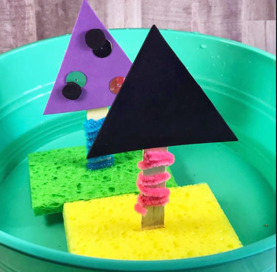 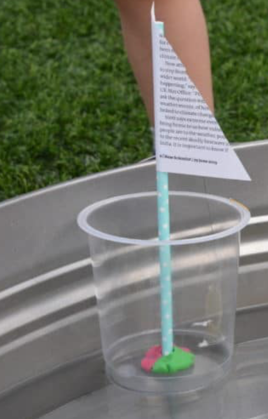 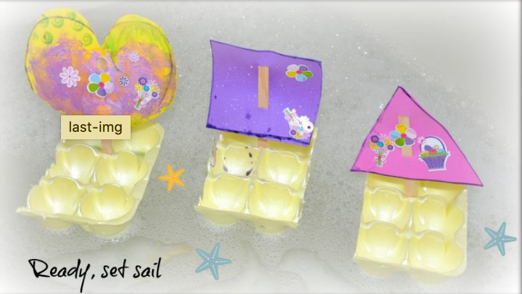 Try making some boats at home.  An egg carton, juice box, plastic cup, sponge or anything else that floats can be made into a boat.  When making the boats talk about the shapes you are using. Then take them to the bathtub and test them out!